EU Conference “Making the Most of Georgia’s Association to Horizon 2020”Tuesday, 26 November 2019Ivane Javakashvili Tbilisi State University1, Ilia Tchavtchavadze Ave., Tbilisi 0179, GeorgiaAgenda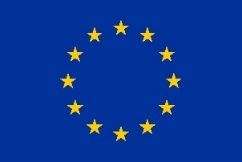 08:30 - 09:00Registration and welcome coffee09:00 - 09:45Conference OpeningKey note speakersDr. Nunu Mitskhevich, Deputy Minister of Education, Science, Culture and SportHis Excellency Mr. Carl Hartzell, EU Ambassador to Georgia Dr. Nino Gvenetadze, Acting Rector of Ivane Javakhishvili Tbilisi State UniversitySession I: Georgia Horizon 2020 AssociationSession I: Georgia Horizon 2020 Association10:00 - 11:30Keynote Speech: "Georgia Horizon 2020 Association – lessons learned and success stories", Ms. Silvia Bojinova, European Commission (Directorate-General for Research and Innovation)EURAXESS-Georgia Network Startup  - Ms. Salome Sharashenidze, Shota Rustaveli National Science Foundation of Georgia (SRNSFG)Recent Development on Commercialization of Scientific Results – Ms. Salome Khachiauri, Head of the Department of Innovation&Commercialization, Innovation and  Technology Agency of Georgia (GITA)11:30 - 12:00Coffee breakSession II: European Research CouncilSession II: European Research Council12:00 - 13:15ERC Visiting Fellowship – Mr. Levan Tlashadze, Shota Rustaveli National Science Foundation of Georgia (SRNSFG)12:00 - 13:15Q and A session13:15 - 14:15Lunch breakSession III: Session III: MSCA - Towards Sustainable Research CareersSession III: Session III: MSCA - Towards Sustainable Research Careers14:15 – 15:15Speech: "Marie Skłodowska-Curie Actions (MSCA) to foster research careers"Mr. Martin MUEHLECK at Marie Sklodowska-Curie Actions Unit C.2, DG EAC, European Commission"MSCA Sharing Experience” – Panel Moderator: Representative of Ivane Javakhishvili Tbilisi State UniversityMs. Natia Gabitashvili, MSCA NCP Georgia Prof. Vincenzo Lagani – MSCA Fellow at Ilia State UniversityMs. Irina Guruli - Economic Policy and Research Center (RISE – NEW MARKETS project)15:15 - 15:45 Coffee break15:45 – 17:30"How to make best use of the next MSCA calls (RISE, IF, Researchers’ Night) in H2020” Presentation by Mr. Samy BETTICHE (Research Executive Agency)17:30 – 18:00Wrap-up and closure